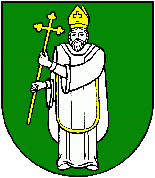 Návrh plánu kontrolnej činnosti hlavnej kontrolórky obcePavlice na I. polrok 2021.V súlade s ustanovením § 18 f, odst. 1 písmeno b/ zákona č. 369/1990 Zb. o obecnom zriadení v znení neskorších predpisov predkladám návrh plánu kontrolnej činnosti na I. polrok 2021 s týmto zameraním :-    Kontrola čerpania finančných prostriedkov z rozpočtu obce Pavlice za rok 2020 na originálne      kompetencie t. j. Materská škola Pavlice.-   Vypracovanie odborného stanoviska k záverečnému účtu obce Pavlice za rok 2020-   Vypracovanie plánu kontrolnej činnosti na II. polrok 2021Operatívne kontrolyOstatná činnosť HK :Účasť na rokovaniach obecného zastupiteľstvaÚčasť na pracovných poradáchVzdelávanie, účasť na seminárochSpolupráca s inými (štátnymi a samosprávnymi) kontrolnými orgánmi – konzultácie, príprava k výkonu kontrolnej akcie, zjednocovanie metodických postupov výkonu kontroly všeobecne a v konkrétnych prípadoch.Kontrolnú činnosť budem vykonávať v zmysle zákona č. 369/1990 Zb. o obecnom zriadení v znení neskorších predpisov.Vypracovala :  PhDr. Zlatica Opáleková                        hlavná kontrolórka obce PavliceNávrh plánu kontrolnej činnosti zverejnený na úradnej tabuli obce: 03.11.2020Návrh plánu kontrolnej činnosti zverejnený na web sídle obce : 03.11.2020Návrh plánu kontrolnej činnosti bude predložený OZ na schválenie : 02.12.2020